THIS IS THE BIGGEST 4 ON 4 ICE HOCKEY ADVENTURE OF YOUR LIFE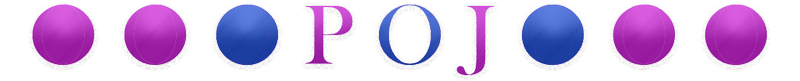 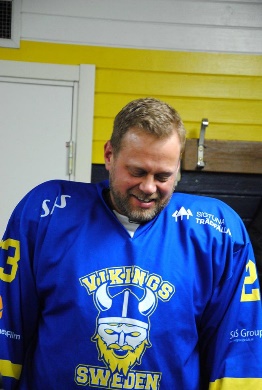 Welcome to the mythical Capital of Greece, ATHENSI hereby invite you to my new adventure on ice in Athens, Greece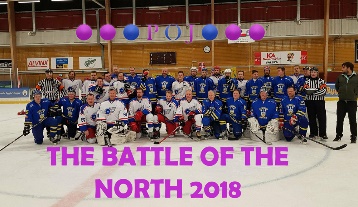 September 23-29th 2019!This adventure tournament will take place on the 1000sq.m ice in Ice Heart arena in Athens.And you will be staying 45min west of the Capital at a place called Kinetta Beach Resort & Spa where I can offer you ALL INCLUSIVE** eat and drink buffet style Breakfast, Lunch, Dinner, Drinks, Snacks, Pools, Beach and Sports Everyday.This is a 6 team adventure tournament only and 1 spot have already been taken by the Greece Former National Ice Hockey Team, ALL STARS OF GREECE So hurry up or be out!6 teams fighting for the big trophy over minimum 3 games / team over 2 days. So here is what will be incl in your package:6 Nights at Kinetta Beach Resort & Spa with ALL INCLUSIVE**Transfer from Resort-Ice arena-ResortFree T-shirt or towel and water bottle for each player and guestRefreshments and snacks at the ice arenaExclusive prices to winning team and MVP´s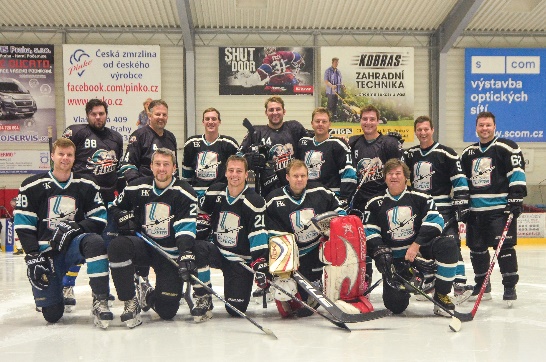 Beach tournaments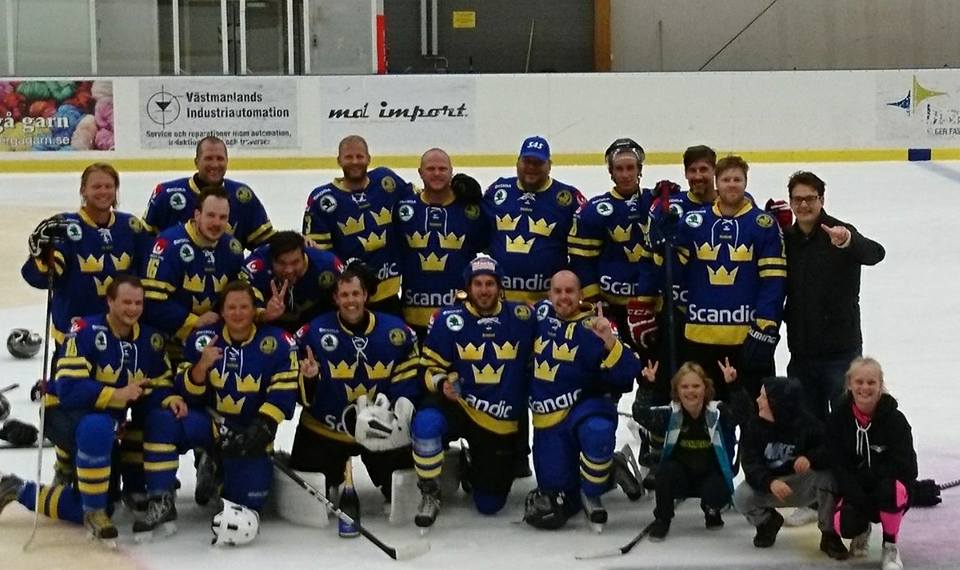 And plenty more to come     Sounds good? Guess so!So what will this adventure tournament cost? 
For all above and plenty more the price is only 900EUR / player or guest.
Want to bring your family? No problem at all! Family prices for kids can be arranged!
Want to stay longer or get there earlier? No Problem if you let me know in time, I can arrange good deals on the resort with ALL INCLUSIVE**The only thing you need to do right now to confirm your spot is to send a mail to 
jernbergpatrik@hotmail.com 	and make a first deposit by end of September 2018	Rules and game scheduleGames will be played Tuesday and Wednesday September 24th- 25th  from 9am – 3pm2 groups, Crossover semifinals between 1st and 2nd place in groups  
3 place Vs each other, minimum 3 games / team

Game time is set to 2x20min running time with stoptime last 5min if no more then 2 goals difference.

Slap shots are allowed

 No body checks and No Fighting
Icing rules are the same as international rules

Didn´t win the Hockey? Want another chance to go home with a Trophy??
Soccer tournament will be played on request on Thursday September 26th  At the resort, Game time 2x15min, 
 ________________________________________________________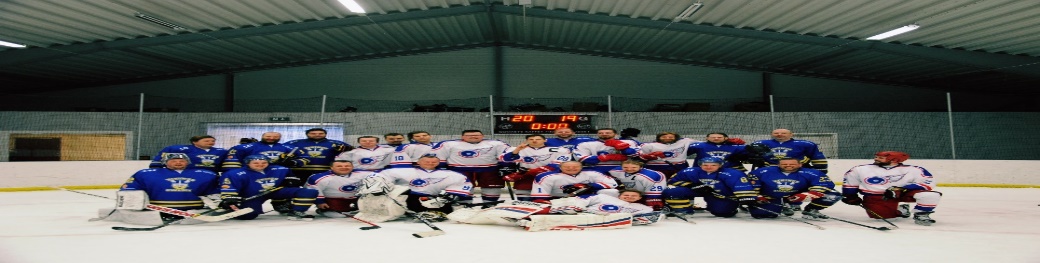 ALL INCLUSIVE** ALL DAY AT THE RESORTBreakfast – Lunch – Dinner: with water, wine in the main restaurant.10:30 – 18:00 snack bar:refreshments in post mix, orange juice, coffee, tea, camomile, draught beer, ouzo, gin, vodka, rum (alcoholic from 11:00).12h00 – 13h00 snack (different each day)16h00 – 17h30 cakes and scones.18h00 – 23h30 main bar: refreshments in post mix, orange juice, coffee, tea, camomile, draught beer, ouzo, gin, vodka, rum, whiskey, wine.10:00 – 18:00 pool bar: soft drinks, orange juice, draft beer10:00 – 18:00 beach bar: soft drinks, orange juice, coffee, draught beer, ouzo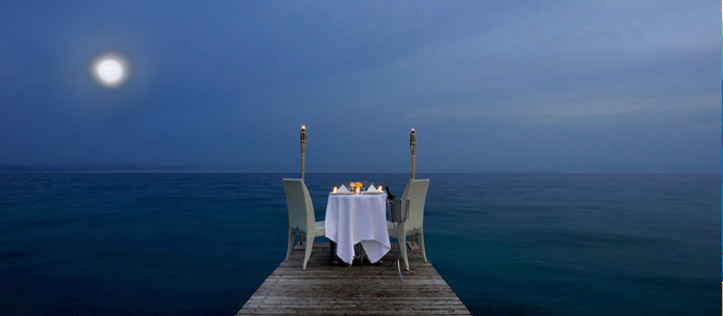 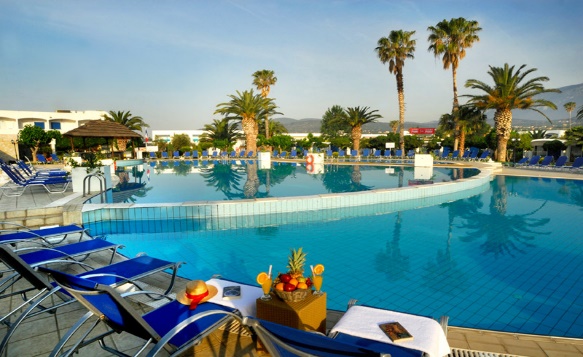 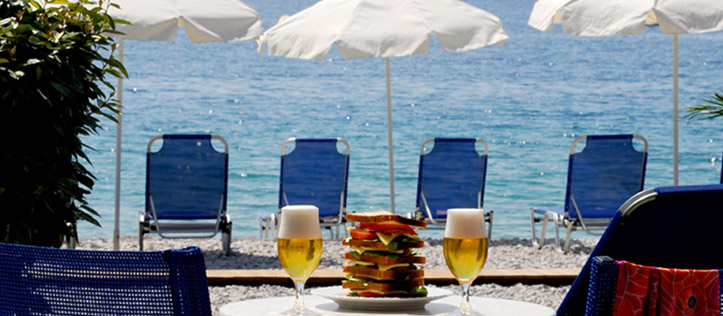 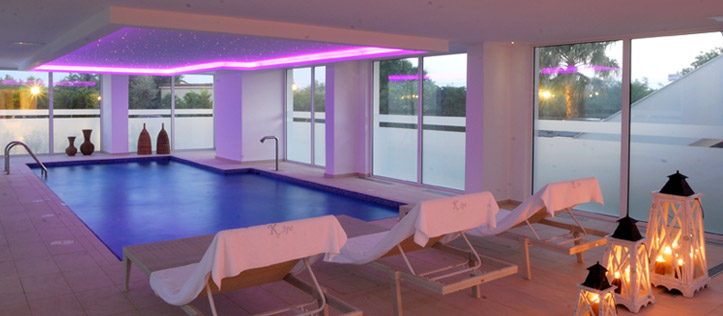 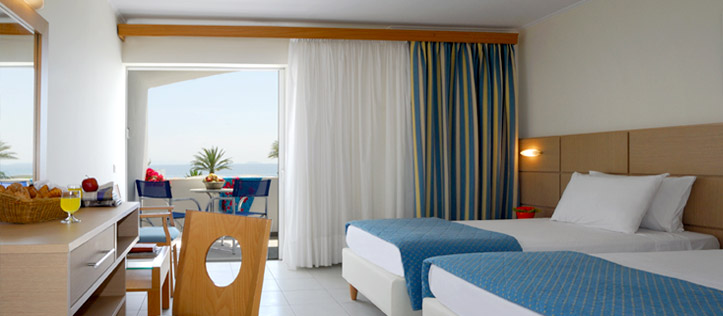 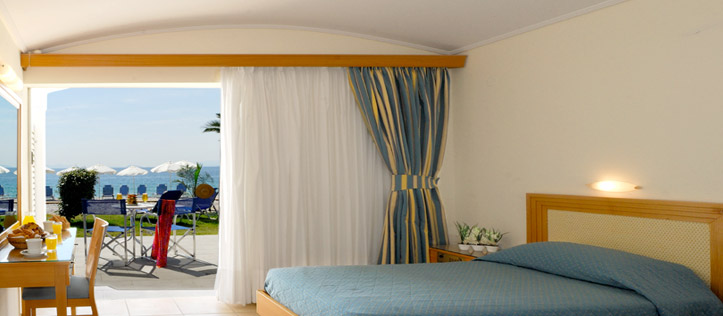 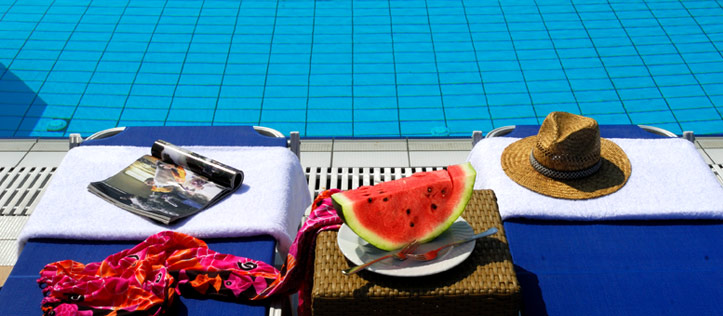 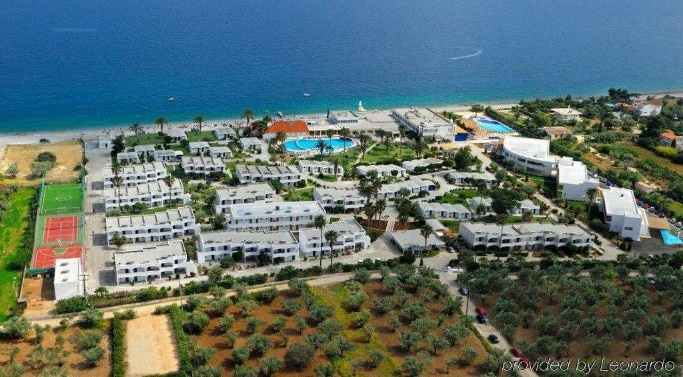 